Рабочий лист 1Задание 1. Зелёный зал, вводный раздел, большая витринаОсмотрите предметы во вводном разделе экспозиции: карту Европы «по новейшему разделению», графические работы, посвящённые войнам Наполеона против старейших европейских монархий России, Пруссии, Австрии и Великобритании.Отметьте в столбце справа от утверждения тот ответ, который вы считаете правильным, соглашаясь или не соглашаясь с предложенным или сомневаясь в нём.Задание 2. Зелёный зал, основной раздел, левая стенаРассмотрите портреты главнокомандующих русскими армиями в начале войны. Прочтите аннотации. Как вы думаете, какие факты биографий генералов осложняли их личные отношения? ________________________________________________________________________________________________________________________________________Задание 3. Зелёный зал, основной раздел, левая стенаРассмотрите картину Александра Аверьянова «Сражение за Смоленск», прочтите аннотацию к ней.Отметьте утверждения, соответствующие действительности.На картине А. Аверьянова изображены действия под Смоленском в 1-й день сражения.На картине показано, как русские и французские солдаты сражаются на улицах Смоленска.Сражение за Смоленск стало решающей битвой Отечественной войны 1812 года.Город русские войска оставили, однако Наполеон понёс здесь очень серьёзные потери.Задание 4. Зелёный зал, витрина М.И. КутузоваРассмотрите экспонаты в витрине, посвящённой Главнокомандующему русскими армиями Михаилу Илларионовичу Кутузову. Какие факты из его биографии могут подтвердить следующие предметы?Ятаган турецкий.____________________________________________________________________Портрет М.И. Кутузова на фоне А.В. Суворова.____________________________________________________________________Готовальня.____________________________________________________________________Бюст Екатерины II.____________________________________________________________________Задание 5. Зелёный зал, интерактивная картаВнимательно рассмотрите карту-схему Бородинского сражения и выполните следующее задание. Отметьте населённые пункты, которые в конце битвы находились в руках наполеоновской армии.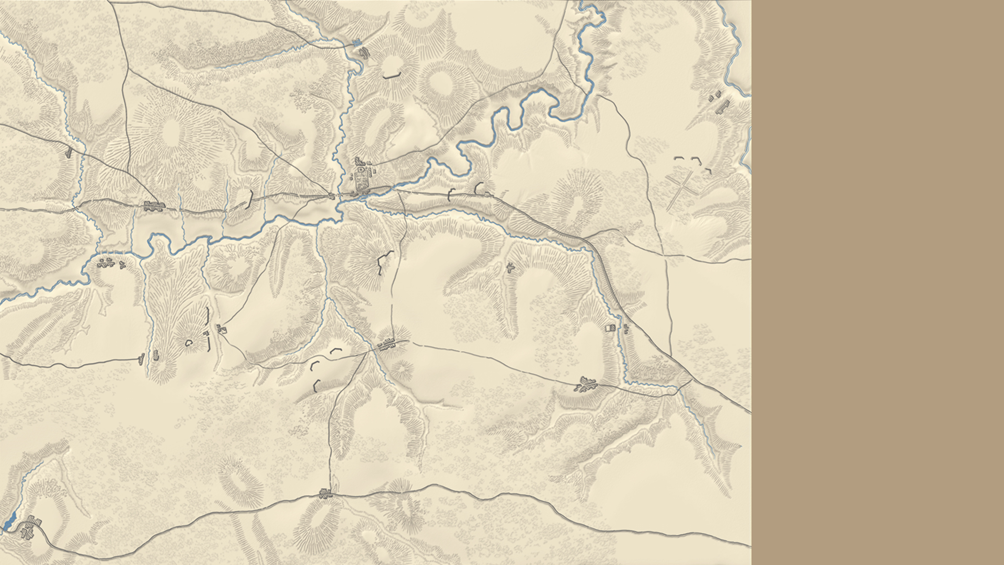 ГоркиБородиноСемёновскоеШевардиноУтицаКнязьковоЗадание 6. Панорамный залВнимательно осмотрите панораму Ф.А. Рубо «Бородино». В работе над картиной для художника очень важна была историческая правда. Он много читал о Бородинской битве, изучал труды историков, документы, воспоминания и дневники участников сражения. Те же воспоминания и дневники ещё раньше читал поэт Михаил Юрьевич Лермонтов. Его стихотворение «Бородино» вы уже изучали в школе. Найдите на панораме фрагменты, соответствующие описаниям Лермонтова. Отметьте галочками строки, которые удалось «увидеть» на картине. Используя информацию интерактивных киосков, заполните таблицу.Задание 7. Красный зал, витрина «Тарутино»Осмотрев предметы в небольшой витрине (с сундуком), изображения и портреты справа от неё, ответьте на вопрос: какие слои населения России были основной силой Российской армии?Обоснуйте свой ответ, используя музейные предметы. Ответ оформите в виде таблицы.Задание 8. Красный зал, интерактивная карта-схемаВнимательно ознакомьтесь с интерактивной картой «Изгнание неприятеля из пределов России». Выстройте хронологию перечисленных ниже событий: впишите порядковые номера событий в квадраты в хронологической последовательности:Российская армия пересекла границу, чтобы выступить за освобождение Европы от Наполеоновского нашествияСражение при Тарутино Сражение при Березине Бой под Красным Сражение при Малоярославце Сражение при Вязьме Итоговое заданиеВыберите семь предметов в экспозиции музея-панорамы, которые доказывают, что война 1812 года действительно была отечественной, сфотографируйте их. Создайте буклет с использованием фотографий экспозиции музея-панорамы «Бородинская битва». ВопросУтверждениеДаНетИ да, и нетВоенные действия в 1812 году начались, потому чтоИмператор Наполеон стремился стать господином ЕвропыПолитические и экономические противоречия между Россией и Францией быстро разрастались, их интересы сталкивались в Германии, Польше, на Ближнем ВостокеИмператор Наполеон хотел освободить русских крестьян от крепостной зависимостиИмператор Наполеон стремился захватить и присоединить к Франции самые плодородные территории России.Французы и другие европейские народы желали обогатиться в России за счёт грабежаСтихотворный отрывокЭпизод бояИ только небо засветилось,Всё шумно вдруг зашевелилось,Сверкнул за строем строй.Ну ж был денёк! Сквозь дым летучийФранцузы двинулись, как тучи…Носились знамена как тени, В дыму огонь блестел…Звучал булат, картечь визжала,Рука бойцов колоть устала,И ядрам пролетать мешалаГора кровавых тел.Уланы с пёстрыми значками,Драгуны с конскими хвостами,Все промелькнули перед нами,Все побывали тут.Смешались в кучу кони, люди,И залпы тысячи орудийСлились в протяжный вой…Изведал враг в тот день немало, Что значит русский бой удалый,Наш рукопашный бой!..Категория населенияФото экспонатаОбоснованиеДворянеКрестьянеМещанеДуховенствоКупечество